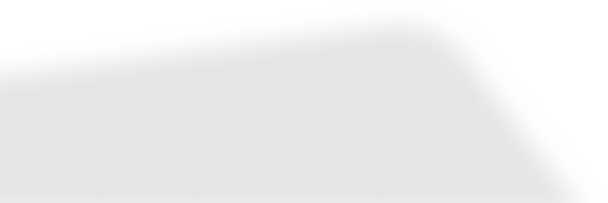 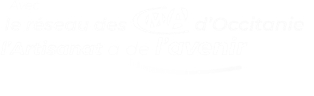 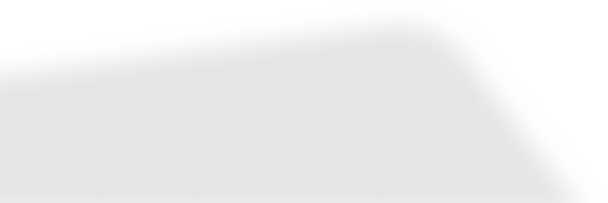 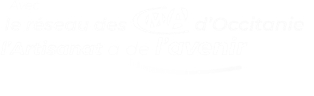 CAP CHARCUTIER TRAITEUROBJECTIFSÀ l’issue de la formation, le stagiaire ou l’apprenant est en capacité de :Sélectionner les produits auprès de ses fournisseursPréparer et transformer les viandes et poissons crus dans ses préparations culinaires dans le respect des règles d’hygiène et de sécurité alimentaireCoordonner son travail avec l’équipe des vendeursAccueillir, conseiller et fidéliser la clientèleGérer les relations commerciales avec ses fournisseursPublic  Accessible à tous à partir de 16 ans ( 15 ans sous conditions)  PrérequisCAP Boucher Modalité d ’admission et Délais d’accèsPour tous : Formation en présentiel et en distancielRéunion d’information collective, test de positionnement et/ou entretien individuel.En apprentissage : signature d’un contrat d’apprentissage et intégration tout au long de l’année  Délais d’accès : sous 5 jours Hors apprentissage : de 1 à 4 mois selon le financementDurée420 h en 1 an uniquement TarifPrise en charge complete pour un contrat d’apprentissagePrise en chare partielle ou total pour tout autre dispositif selon la situation et le statut du candidat :  14 € / heure de formation CONTENUDomaine Professionnel :Pratique professionnelle en laboratoire et espace de vente charcuterie- traiteurTechnologie et arts appliqués en produits de charcuterie et produits traiteursSciences appliquées à l’alimentation, à l’hygiène et aux équipements en laboratoire de charcuterie-traiteurConnaissance de l'entreprise de charcuterie-traiteur et de son environnement, économique juridique et social.Domaine Enseignement Général :Français, Histoire-Géographie et Enseignement moral et CiviqueMathématiques et physique-chimieEducation physique et sportivePrévention-santé-EnvironnementLangue vivante étrangère (bloc facultatif)Mobilité (bloc facultatif)Moyens pédagogiquesMoyens matériels : Un laboratoire professionnel de fabrication, atelier de cuisine, salle de cours, laboratoire de langue, salle informatique, tableau interactif, centre de ressources.Moyens pédagogiques : équipe de formateurs pluridisciplinaires, délivrance d’un livret d’apprentissage, suivi de la formation avec accès internet sur Net YPAREO et MOODLE pour les maîtres d’apprentissage et les familles/tuteur, visite d’entreprise, rencontre parents / formateurs : 1 fois par an.Évaluation  Examen en Ponctuel Qualification et CertificateurCertificat d’Aptitudes Professionnelles Diplôme de niveau III. Code RNCP 37532 du 25-04-2023 Certificateur : Ministère Education Nationale et de la Jeunessehttps://www.francecompetences.fr/recherche/rncp/37532/ Attestation de compétences Remise en fin de formation.Poursuite de parcours  BP BoucherPack « créateur » pour création d’entrepriseLieu  Centre de Formation aux Métiers de l’Ariège, 2 Rue jean moulin, 09000 Foix.AccessibilitéLe Centre de Formation aux Métiers accueille les personnes en situation de handicap.Référent Handicap – Patrick ATTARD – 05 34 09 88 14 – p.attard@cma-ariege.fr Contact  Apprentissage : Sylvie Tessier, Conseillère CAD, 05 34 09 79 00, s.tessier@cma-ariege.frReconversion Adultes : Elodie GOMEZ 05 34 09 88 06 e.gomez@cm-ariege.fr